3 «Д» сынып оқушыларының жетістіктерір/сФотоОқушының ата-ы-жөніМектепішілікМектепішілікМектептен тысМектептен тыс1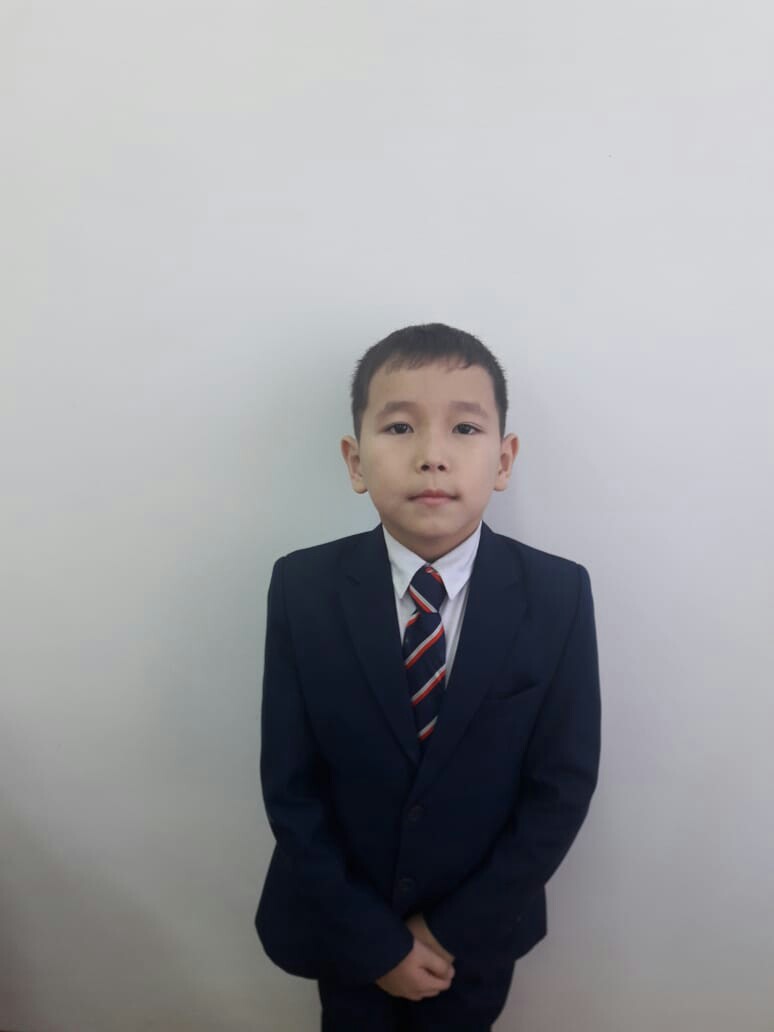 Ағынтай ЕрханМектепішілікпәндер олимпиадасы«Жаратылыстану»  2 орын«Пони» Призер2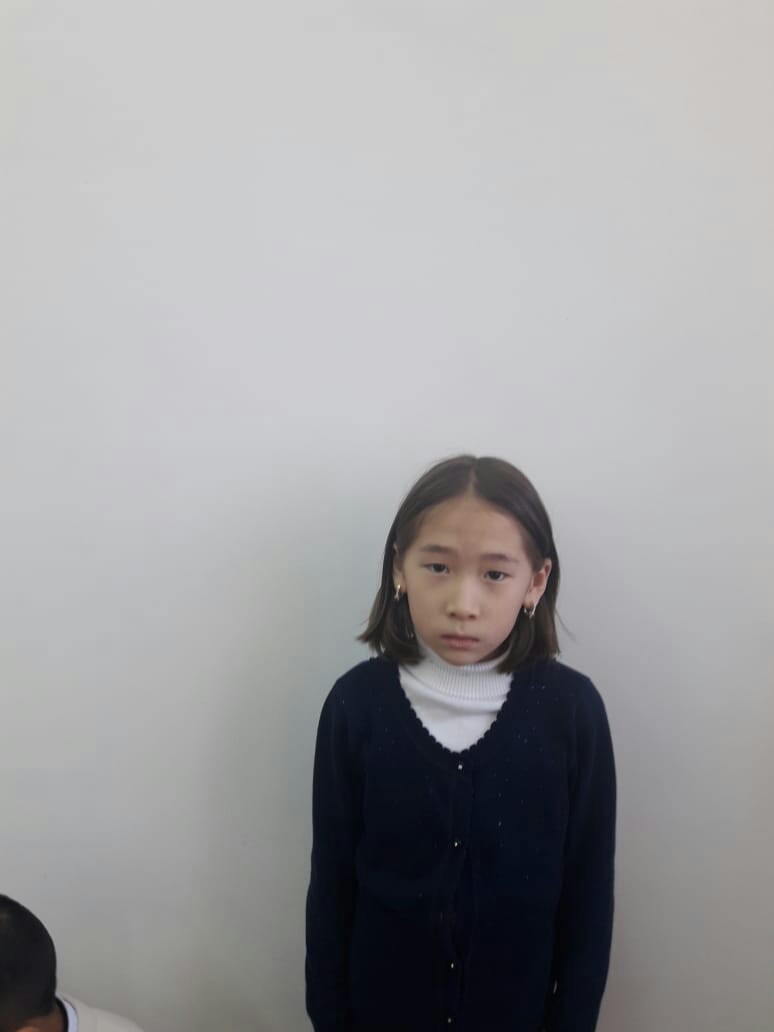 Айтуған ЗайнабМектепішілік пәндер олимпиадасы«Қазақ тілі»   1 орын«Өнеге» интеллектуалды білім порталы Республикалық2 орын3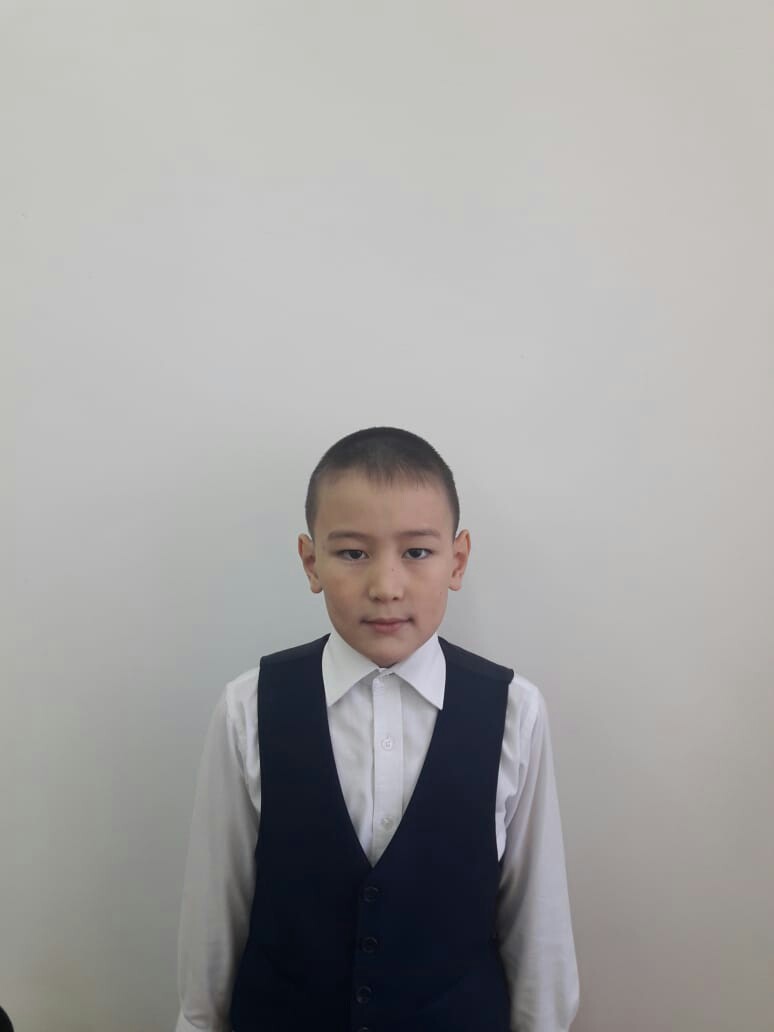 Бораш ИбраһимМектепішілік пәндер олимпиадасы«Математика»    2 орынПони»«Өнеге» интеллектуалды білім порталыРеспубликалықЖеңімпазМедаль2 орын4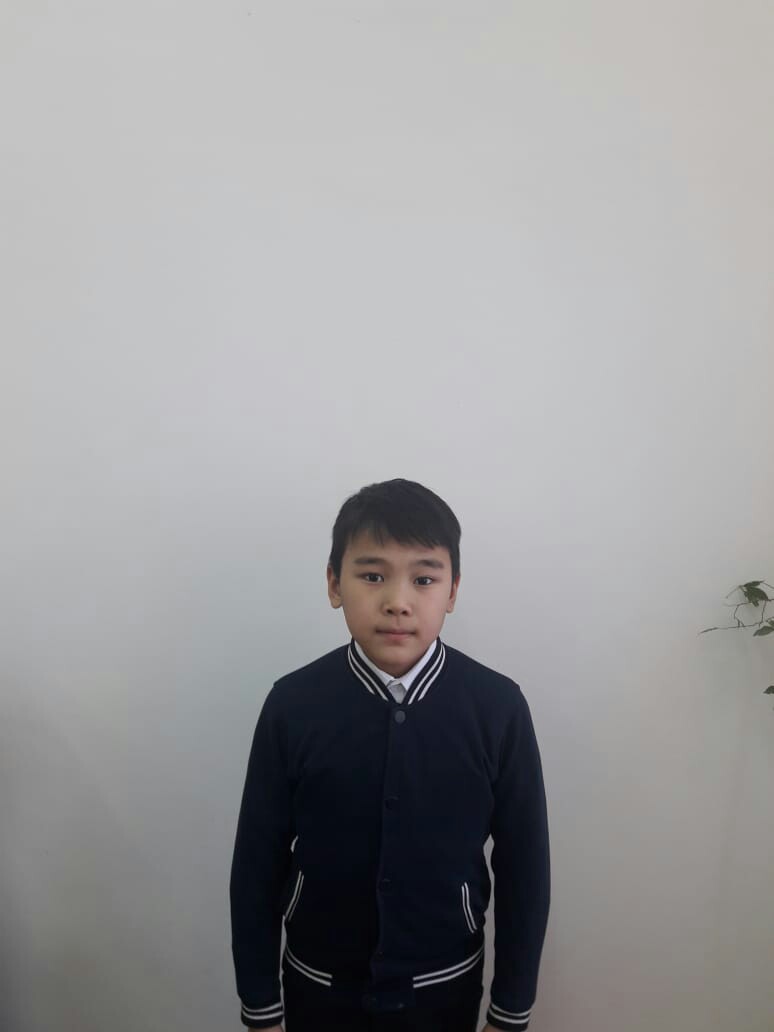 Байбазаров АбулхаирМектепішілік пәндер олимпиадасы «Ағылшын тілі»  2 орынШинкиокушинкай каратэ қала Чемпионат1орын5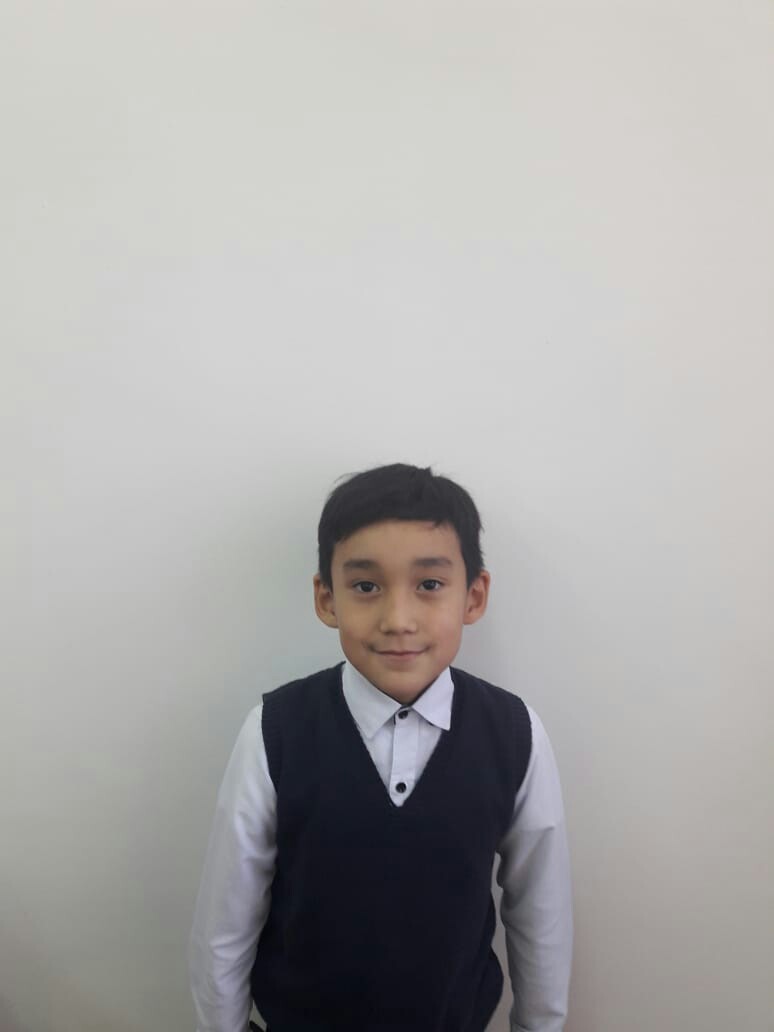 Дүйсембі ДарынМектепішілік пәндер олимпиадасы«Математика» 1 орын6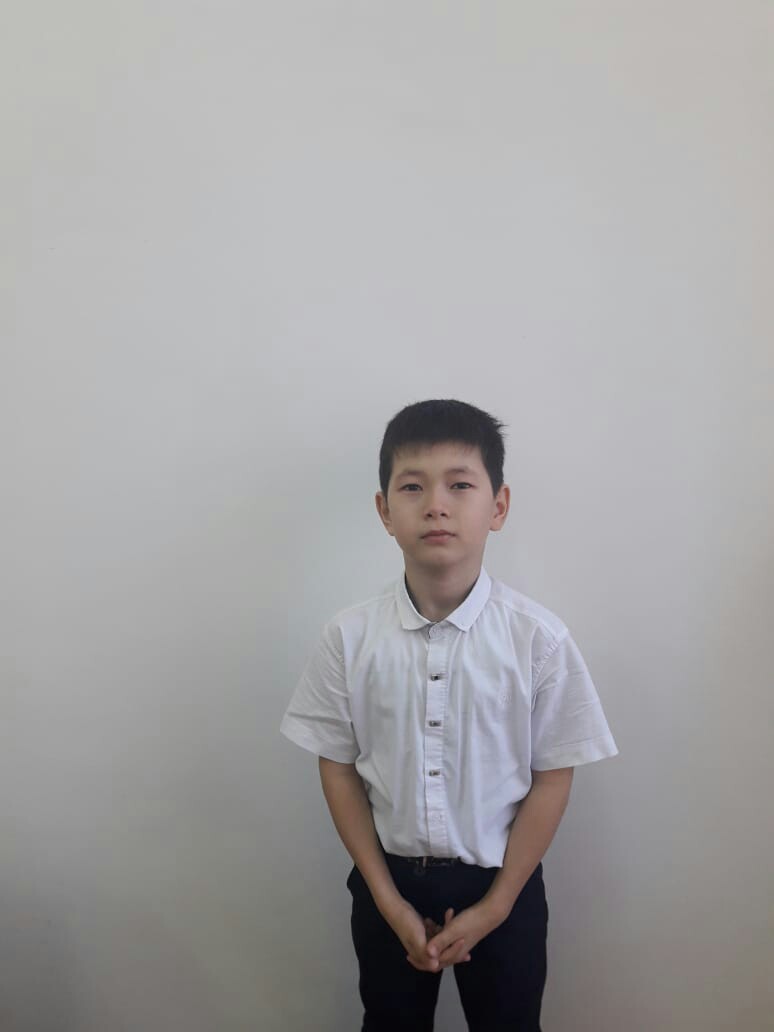 Мұсат МейіржанМектепішілік пәндер олимпиадасы«Дүниетану» 1 орын1 орын1.ОблыстықКаратэ- до шотокан2.«Пони»2 орынПризер7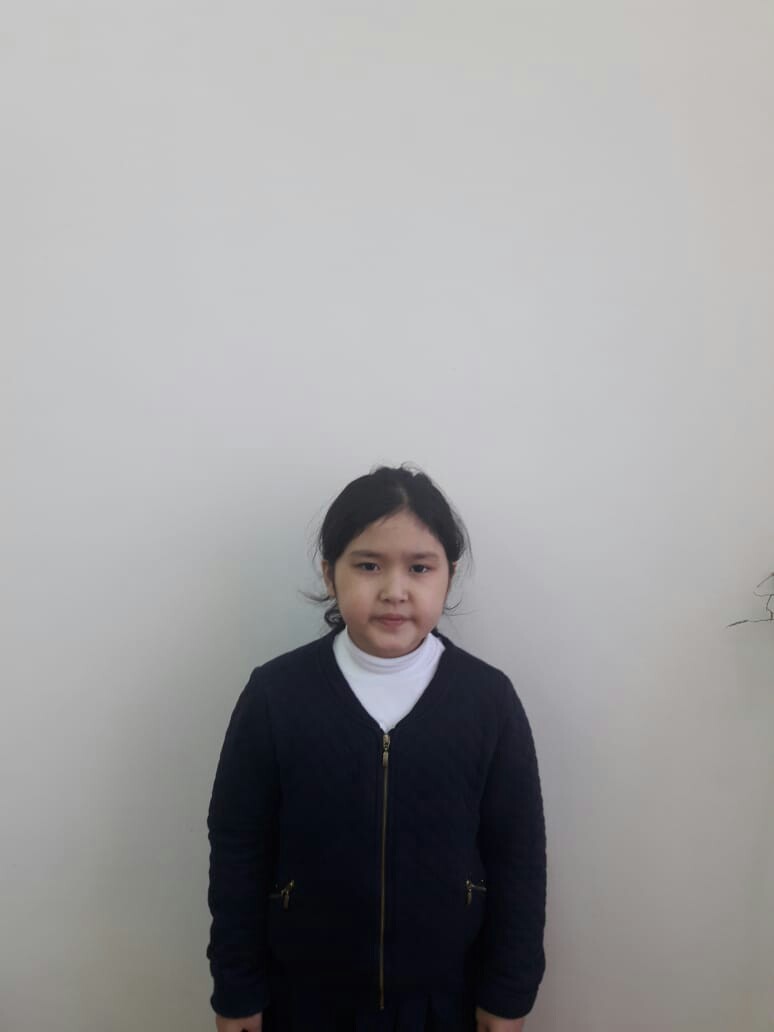 РахметоллаНұрзадаМектепішілікпәндер олимпиадасы«Жаратылыстану» 1 орын8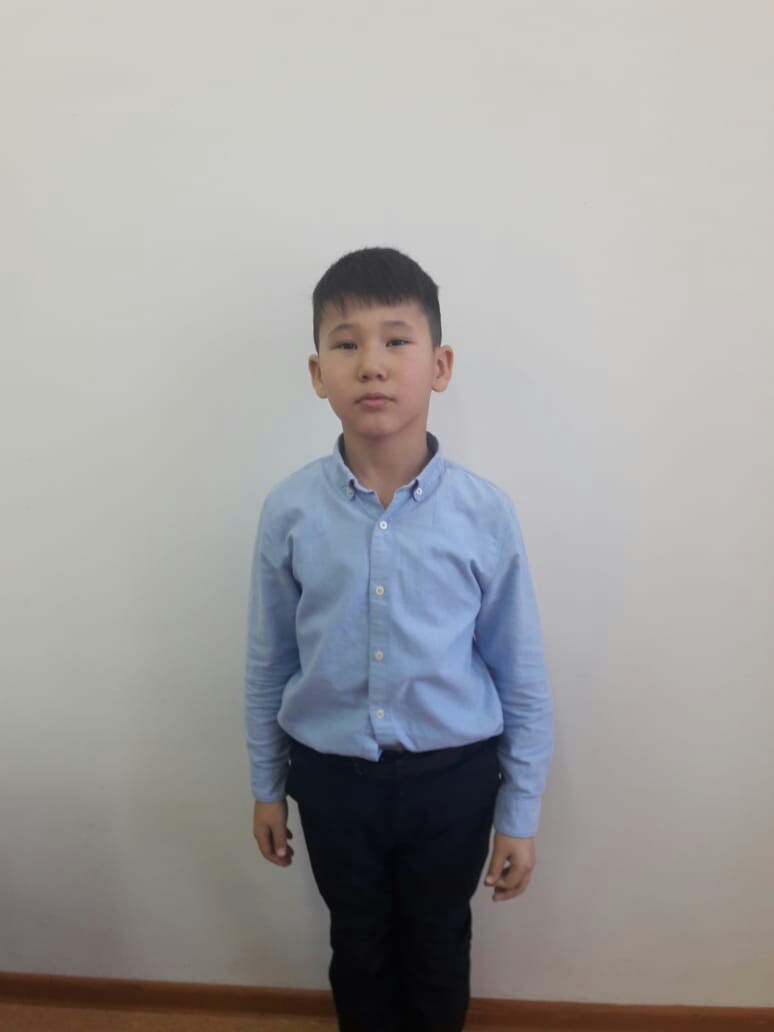 Оралбай БаймырзаМектепішілк пәндер олимпиадасы«Ағылшын тілі»  3 орын9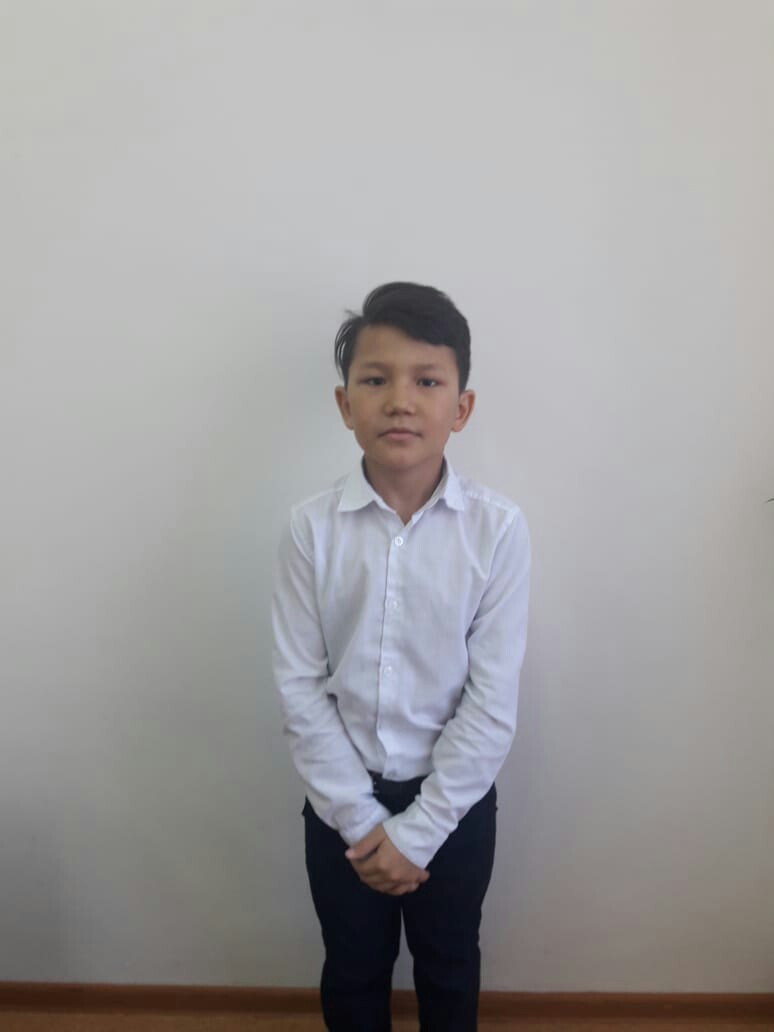 Сұртай Қажымұқан1.Облыстық турнир«Оранжевый мяч»2.«Пони»3 орынПризер10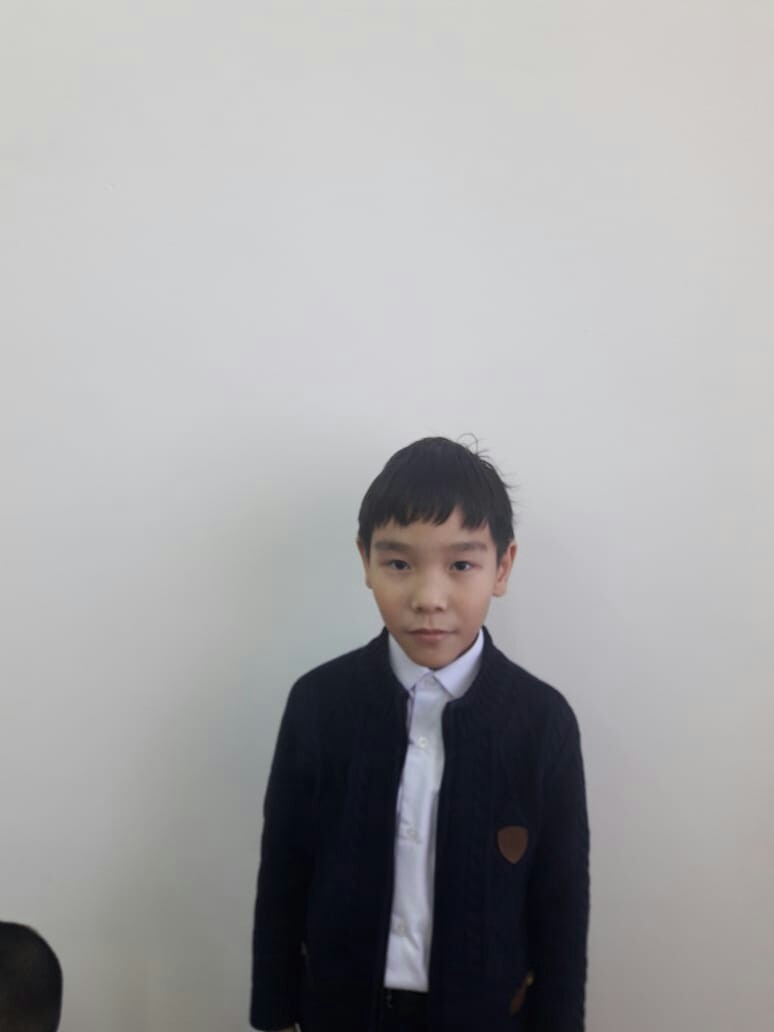 Жастілек Бауыржан«Пони»Призер11Бағдатқызы Амина№2 « Балалар көркемсурет мектебі»3 орын12Жомартов Ибрагим«Өнеге» интнеллектуалды білім порталы Республикалық2 орын13Белгібай Бекжан«Өнеге» интеллектуалды білім порталы Республикалық3 орын